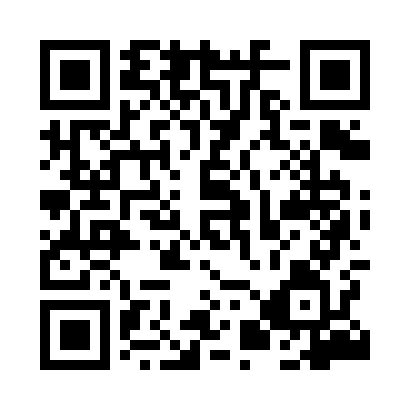 Prayer times for Moracz, PolandWed 1 May 2024 - Fri 31 May 2024High Latitude Method: Angle Based RulePrayer Calculation Method: Muslim World LeagueAsar Calculation Method: HanafiPrayer times provided by https://www.salahtimes.comDateDayFajrSunriseDhuhrAsrMaghribIsha1Wed2:445:2412:586:078:3211:032Thu2:445:2212:576:088:3411:033Fri2:435:2012:576:108:3611:044Sat2:425:1812:576:118:3711:055Sun2:415:1612:576:128:3911:066Mon2:405:1412:576:138:4111:067Tue2:395:1212:576:148:4311:078Wed2:395:1012:576:158:4511:089Thu2:385:0812:576:168:4611:0910Fri2:375:0712:576:178:4811:0911Sat2:365:0512:576:188:5011:1012Sun2:365:0312:576:198:5111:1113Mon2:355:0112:576:208:5311:1214Tue2:345:0012:576:218:5511:1215Wed2:344:5812:576:228:5711:1316Thu2:334:5612:576:238:5811:1417Fri2:324:5512:576:249:0011:1418Sat2:324:5312:576:259:0111:1519Sun2:314:5212:576:269:0311:1620Mon2:314:5012:576:279:0511:1721Tue2:304:4912:576:289:0611:1722Wed2:304:4812:576:289:0811:1823Thu2:294:4612:576:299:0911:1924Fri2:294:4512:576:309:1111:1925Sat2:284:4412:586:319:1211:2026Sun2:284:4212:586:329:1311:2127Mon2:274:4112:586:339:1511:2128Tue2:274:4012:586:339:1611:2229Wed2:274:3912:586:349:1711:2330Thu2:264:3812:586:359:1911:2331Fri2:264:3712:586:369:2011:24